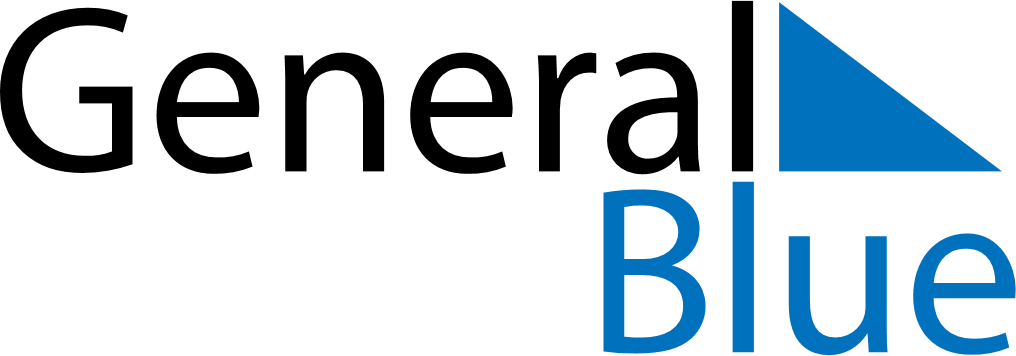 July 2021July 2021July 2021BelarusBelarusSUNMONTUEWEDTHUFRISAT123Independence Day45678910111213141516171819202122232425262728293031